附件2019年湖北省科普讲解大赛报名表单位（盖章）：                                  领队□   选手□     请参赛选手（包括领队）于2018年4月7日前扫描下方二维码报名，同时上传此表电子扫描版或照片（盖章）。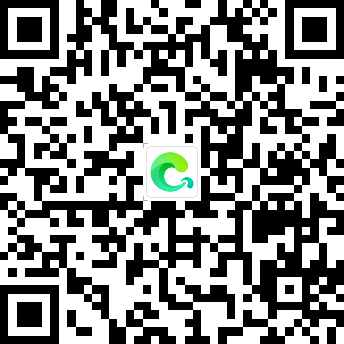 姓  名性  别职  务民  族联系人联系电话选手姓名及讲解主题观摩人数